Directions:  Rewrite the following 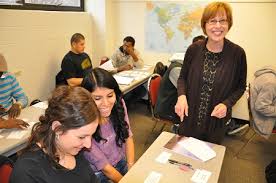 paragraph with all necessary corrections.I am thankfully for my works. My job as adult ELL teacher allow me to use my language and teaching skill. Using this skills every day is very rewarding for me. In addition, I very happy for my fulltime salaries. Having steady income give me and my family piece of mind. Finally, my job giving me the chance interact with wonderful student and co-worker every day. I very enjoy the social part of my job. Working as ESL instructor something that make me happy in many way. I enjoy to helping my student improve there English skill. ____________________________________________________________________________________________________________________________________________________________________________________________________________________________________________________________________________________________________________________________________________________________________________________________________________________________________________________________________________________________________________________________________________________________________________________________________________________________________________________________________________________________________________________________________________________________________________________________________________